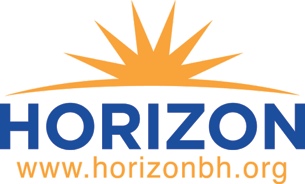 MINUTES OF THE OCTOBER MEETING OF THEHORIZON BEHAVIORAL HEALTH BOARD OF DIRECTORSHorizon Behavioral HealthPeople, Pride & Promise Executive Conference Room2215 Langhorne, Upper LevelLynchburg, VAOctober 26, 2017PRESENT:	James Borland, Treasurer		Campbell CountyBetty Brickhouse			City of LynchburgClyde Clark, Vice-Chair		City of LynchburgAndy Crawford			Bedford CountyDana Koenig				Additional MemberGary Marple				Additional MemberRob Merryman, Secretary		Campbell CountyWilliam Scott				Campbell CountyJim Sikkema, Chair			Bedford CountyMary Lou Spiggle			Appomattox CountyBetty Wise				Amherst CountyABSENT:	Terrie Conrad			Appomattox CountyAbe Loper				Additional MemberJohn Rice				Consumer MemberTreney Tweedy			City of LynchburgSTAFF:	Damien Cabezas, Chief Executive OfficerLauren Connors, Manager of Communications & Community Engagement Sandy Farmer, Executive AssistantAndre McDaniel, COOGUESTS:	NoneA.  INTRODUCTIONCall to Order/WelcomeJim Sikkema opened the meeting at 3:42 p.m. and welcomed all in attendance. Moment of SilenceA moment of silence was observed.Adoption of the AgendaMOTION:  Clyde Clark made a motion to approve the agenda as mailed.  The motion was seconded by William Scott and carried by unanimous vote.  B.  PUBLIC COMMENT	There was none  C.  MINUTESConsideration of the Board Meeting Minutes of September 28, 2017			MOTION:  Gary Marple made a motion to approve the board minutes as mailed.  The motion was seconded by Dana Koenig and was carried by majority vote.  D.	CHAIRMAN’S ITEMJim thanked Clyde Clark, Rob Merryman, Gary Marple and William Scott for their willingness to serve as officers for the 2018 year.E.	COMMITTEE REPORTFinance Committee - James Borland reviewed the Draft Audit Report presented at the meeting prior to the board meeting with an unmodified recommendation.  This document will be sent to the Department of Behavioral Health and Developmental Services (DBHDS) by December 1, 2017.  An additional Executive and Finance Committee meeting will be scheduled the first part of November for finalization, bringing a committee recommendation to the full board in December.	Dana left at 3:56 p.m.F.	CEO REPORT1. Damien gave an update to the board on several items:Therapeutic Day Treatment (TDT) – Damien and several Horizon staff members participated in a phone conference with the TDT Director at the Highlands CSB.  This CSB has been very successful with this program and were very helpful talking about a staffing plan and the summer school schedule.  Horizon is in the process of restructuring our TDT program expecting a positive result.ICF Home – Horizon received a written document from the DBHDS stating Horizon will receive $700K (100% funding) to build an ICF or group home.  Our finance team is analyzing the numbers to see if this is feasible.  DBHDS gave Horizon $115K to purchase the property that we have now.  More to come on this piece.Appomattox Site – we have been notified that Blue Ridge Medical Center (BRMC) did not receive the $2M grant they were expecting to make this partnership work.  Horizon is exploring other potential funding opportunities and will keep the board updated.Amherst – Horizon is moving ahead with allowing BRMC to provide services in our Horizon Wellness Center in Amherst one time per week.  If the volume increases additional days may be provided.Lynchburg – Horizon has moved ahead collaborating with Johnson Health Center (JHC) providing medical services at the Horizon Wellness Center – Court Street five times per week.  They will be serving the detox, crisis stabilization and out patient population.  JHC is also providing services in our ICF homes and providing on-call services as well.Crisis Stabilization – Horizon currently provides this service to children and we are now considering providing this service to our adult population.  There is a great need for these services and the rates cover our costs.    Packet Presentation – included in your board packets is a presentation titled “The Bigger the Challenge, the Bigger the Opportunity.”  There is a dialog shift for fee for services to value based services.  Horizon has contracted with MTM Services through the DBHDS to stay ahead of the trends in services.  MTM will start by comparing CSB’s with other companies to determine the added value to the consumers they serve.  This is a national movement and they will be looking at housing, nutrition, treatment plans and medical care.  This data will help us demonstrate that we are providing good services to our population.  Financial Update - Andre reviewed the September 2017 Statement of Revenue and Expenditures Monthly Report.  Andre also reported that Horizon is now looking at projections of our revenue and expenses and determining what our cash in-flow and out-flow expectations will be. The year-end projection is expected to be at $2M.G.	CLOSED SESSION – PERSONNEL MATTERJim Sikkema made a consideration to enter into a Closed Meeting according to Section 2.2-3711.A.1 of the Code of Virginia in order to discuss a personnel matter.  MOTION: Rob Merryman made a motion to enter into a Closed Meeting in order to discuss a personnel matter.  The motion was seconded by Clyde Clark and carried by unanimous roll call vote as follows:NOW THEREFORE, BE IT RESOLVED, that the Board of Directors hereby certifies that, to the best of each members knowledge, (i) only public business matters lawfully exempted from open meeting requirements by Virginia law were discussed in the closed meeting to which this certification resolution applies, and (ii) only such public business matters as were identified in the motion convening the closed meeting were heard, discussed, or considered by the Board of Directors of Horizon Behavioral Health.MOTION: Betty Wise made a motion to exit out of the Closed Meeting.  The motion was seconded by Rob Merryman and carried by unanimous roll call vote as follows:	There was no recommendation at this time.H.	NOTICES AND REMINDERS	The next scheduled board meeting is December 14, 2017 from 3:30 p.m. until 4:30 p.m. and the meeting will be held at the Horizon Wellness Center-Langhorne Road, 2215 Langhorne Road, Lynchburg.  Meetings are held in the People, Pride and Promise – Executive Conference Room on the upper level.	The Membership, Bylaws & Board Development Committee is scheduled to meet prior to the board meeting from 3:00 p.m. to 3:30 p.m. to conduct the annual review of the Board Bylaws.I. 	OTHER BUSINESS	There was none.J.	ADJOURNMENTMOTION: Gary Marple made a motion to adjourn.  The motion was seconded by William Scott and carried by unanimous vote.  The meeting was adjourned at 4:38 p.m. Above minutes were approved at the meeting held on December 14, 2017.ATTEST:  Recording Secretary, Sandy Farmer CAP-OM, CP.  Respectfully submitted for Rob Merryman, Secretary By Sandy Farmer CAP-OM, CP Executive Assistant & Recording Secretary of the Board of DirectorsJames Borland - ayeRob Merryman - ayeBetty Brickhouse - ayeWilliam Scott - ayeClyde Clark - ayeJim Sikkema – ayeAndy Crawford - ayeMary Lou Spiggle - ayeGary Marple - ayeBetty Wise – ayeJames Borland - ayeRob Merryman - ayeBetty Brickhouse - ayeWilliam Scott - ayeClyde Clark - ayeJim Sikkema – ayeAndy Crawford - ayeMary Lou Spiggle - ayeGary Marple - ayeBetty Wise – aye